I. számú melléklet: Versenyzői nyilvántartó lap / alapigazolásMAGYAR ORSZÁGOS KORCSOLYÁZÓ SZÖVETSÉG
1146 Budapest, Istvánmezei út 3-5.
Tel: (36)-1-252-2369, fax: (36)-1-251-2279, e-mail: info@hunskate.hu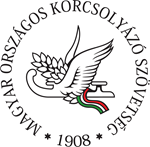 VERSENYZŐI NYILVÁNTARTÓ LAP / ALAPIGAZOLÁS Sportszervezet neve:		Sportág: Csak 1 sportág választható!	 gyorskorcsolya        rövidpályás gyorskorcsolya			 jégtánc	          műkorcsolya 	 szinkronkorcsolya	                       	Versenyző edzőjének neve: 		Versenyző neve:		Versenyző neme (kérjük aláhúzni): férfi / nő       Anyja leánykori neve:			Versenyző születési helye, ideje (év/hó/nap): 		Versenyző lakcíme:				 (irányítószám, település, utca, házszám)Versenyző személyiigazolvány- vagy útlevélszáma: 		Versenyző állampolgársága: 		Amennyiben nem magyar állampolgár, az alapigazolási kérelemhez csatolni szükséges az előző ISU-tagszövetség(International Skating Union – Nemzetközi Korcsolyázó Szövetség) elengedő nyilatkozatát.Versenyző tajszáma:		Versenyző iskolájának/munkahelyének neve és címe: 		Törvényes képviselő neve: 		Törvényes képviselő címe: 		Korcsolyázás kezdete:		Egyesületi tagsági könyvének sorszáma:		Alulírott versenyző jelen adatlap aláírásával hozzájárulok ahhoz, hogy a MOKSZ a jelen adatlapon feltüntetett személyes adataimat adatkezelési és adatvédelmi szabályzatának, illetve a hatályos jogszabályok, így különösen a GDPR rendelkezéseinek megfelelően kezelje, továbbítsa a MOB Sportinformációs Rendszer számára, valamint az adatokban bekövetkezett esetleges változásokat a személyiadat- és lakcímnyilvántartás központi szervénél ellenőrizze, továbbá hogy nevemet, születési időmet és fényképemet, eredményeimet nyilvántartsa és honlapján megjelentesse. Megértem és elfogadom, hogy a MOKSZ kép- és videófelvételeket készíthet sporttevékenységemről a sportág népszerűsítése érdekében. A MOKSZ szabályzatait megismertem és magamra nézve kötelezőnek fogadom el.Jelen adatlap aláírásával egyben hozzájárulok, hogy részemre a Magyar Olimpiai Bizottság, mint szerződő fél a javamra – mint biztosított javára – baleset-biztosítási szerződést kössön a Magyar Posta Biztosító Zrt. részére történő továbbításához és azoknak a biztosító általi kezeléséhez (információ: http://olimpia.hu/versenyengedely-biztositas-2).Fenti adatokat felelősségem teljes tudatában adtam meg, azok valódiságáért felelősséget vállalok!Dátum:			_________________________________________			         A sportszervezet aláírása és pecsétje_________________________________________		  Versenyző aláírása (csak 14 év felett szükséges)	        Gondviselő aláírása és címe (18 év alattiaknál)Záradék:  A MOKSZ-hivatal a versenyzőt nyilvántartásba vette.Dátum: 			Aláírás: 	